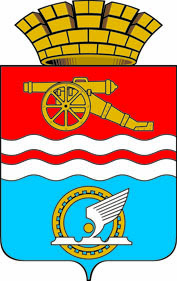 СВЕРДЛОВСКАЯ ОБЛАСТЬАДМИНИСТРАЦИЯ ГОРОДА КАМЕНСКА-УРАЛЬСКОГОПОСТАНОВЛЕНИЕот                            № О внесении изменений в  муниципальную  программу «Управление муниципальной собственностью муниципального образования город Каменск-Уральский на 2017 - 2021 годы»В целях эффективного использования муниципального имущества и получения доходов в местный бюджет, в соответствии с Федеральным законом от 21 декабря 2001 года № 178-ФЗ «О приватизации государственного и муниципального имущества», решениями Городской Думы города Каменска-Уральского от 31.05.2017 № 167 «О внесении изменений в Решение Городской Думы города Каменска-Уральского от 14.12.2016 № 62 «О бюджете муниципального образования город Каменск-Уральский на 2017 год и плановый период 2018 и 2019 годов», от 21.06.2017 № 199 «О внесении изменений в Решение Городской Думы города Каменска-Уральского от 14.12.2016 № 62 «О бюджете муниципального образования город Каменск-Уральский на 2017 год и плановый период 2018 и 2019 годов», от 19.07.2017  №220 «О внесении изменений в Решение Городской Думы города Каменска-Уральского от 14.12.2016 № 62 «О бюджете муниципального образования город Каменск-Уральский на 2017 год и плановый период 2018 и 2019 годов», от 20.09.2017 № 234 «О внесении изменений в Решение Городской Думы города Каменска-Уральского от 14.12.2016 № 62 «О бюджете муниципального образования город Каменск-Уральский на 2017 год и плановый период 2018 и 2019 годов» и  от 22.11.2017 № 270 «О внесении изменений в Решение Городской Думы города Каменска-Уральского от 14.12.2016 № 62 «О бюджете муниципального образования город Каменск-Уральский на 2017 год и плановый период 2018 и 2019 годов», руководствуясь Порядком формирования и реализации муниципальных программ и комплексных муниципальных программ муниципального образования город Каменск-Уральский, утверждённым постановлением Администрации города Каменска-Уральского от 23.11.2015 № 1666 «Об утверждении порядка формирования и реализации муницпальных программ и комплексных муниципальных программ муниципального образования город Каменск-Уральский», Администрация города Каменска-УральскогоПОСТАНОВЛЯЕТ:1. Внести в муниципальную программу «Управление муниципальной собственностью муниципального образования город Каменск-Уральский на 2017-2021 годы», утвержденную постановлением Администрации города Каменска-Уральского от 07.10.2016 № 1424 «Об утверждении муниципальной программы «Управление муниципальной собственностью муниципального образования город Каменск-Уральский на 2017 - 2021 годы» (в редакции постановлений Администрации города Каменска-Уральского от 03.03.2017 № 159, от 13.03.2017 № 175, от 14.04.2017 № 307, от 30.06.2017 № 555, от 31.07.2017 №649, от 06.10.2017 №881) (далее - Программа), следующие изменения: 1) строку «Объемы финансирования программы по годам реализации» паспорта Программы изложить в следующей редакции: 2) абзац 9 подпункта 2.2.1 пункта 2.2 раздела II Программы изложить в следующей редакции: «Предполагаемый размер доходов от использования и отчуждения объектов муниципальной собственности в 2017 году составит –   181 230,90 тыс. руб., в 2018 году – 183 285,20 тыс. руб., в 2019 году – 189 808,90 тыс. руб., в 2020 году – 214 455,00 тыс. руб., в 2021 году – 214 455,00 тыс. руб.»;3) Приложение № 1 «Цели, задачи и целевые показатели реализации муниципальной программы «Управление муниципальной собственностью муниципального образования город Каменск – Уральский на 2017-2021 годы» к Программе изложить в новой редакции, согласно Приложению №1 к настоящему постановлению;4) Приложение № 2 «План мероприятий по выполнению муниципальной программы «Управление муниципальной собственностью муниципального образования город Каменск – Уральский на 2017-2021 годы» к Программе изложить в новой редакции, согласно Приложению № 2 к настоящему постановлению;5) Приложение № 3 «Перечень объектов муниципальной собственности, подлежащих приватизации в 2017 году путём продажи на аукционе» к Программе изложить в новой редакции, согласно Приложению № 3 к настоящему постановлению. 2. Разместить настоящее постановление на официальном сайте муниципального образования город Каменск-Уральский.	3. Контроль за исполнением настоящего постановления возложить на  заместителя главы Администрации города С.И. Жукову. Глава города					                                    А.В. ШмыковПриложение №1 к постановлению                                                                       Администрации городаКаменска-Уральскогоот                           №Приложение № 1                                                                    к муниципальной программе 
«Управление муниципальной собственностью муниципального образования город Каменск-Уральский на 2017- 2021 годы»ЦЕЛИ, ЗАДАЧИ И ЦЕЛЕВЫЕ ПОКАЗАТЕЛИРЕАЛИЗАЦИИ МУНИЦИПАЛЬНОЙ ПРОГРАММЫ «УПРАВЛЕНИЕМУНИЦИПАЛЬНОЙ СОБСТВЕННОСТЬЮ МУНИЦИПАЛЬНОГО ОБРАЗОВАНИЯГОРОД КАМЕНСК-УРАЛЬСКИЙ НА 2017 - 2021 ГОДЫ»*Аукцион будет проводиться при отказе участника долевой собственности от преиму-щественного права покупки доли (ст. 250 ГК РФ)Объемы финансирования программы по годам реализацииВсего: 534 170,20 тыс. руб., в том числе:2017 год – 153 858,00 тыс. руб.;2018 год – 96 455,00  тыс. руб.;2019 год – 96 455,00 тыс. руб.;2020 год – 93 192,90 тыс. руб.;2021 год – 94 209,30 тыс. руб., из них:областной бюджет: 0,0 тыс. руб., в том числе:2017 год - 0 руб.;2018 год - 0 руб.;2019 год - 0 руб.;2020 год - 0 руб.;2021 год - 0 руб.;местный бюджет: 534 170,20 тыс. руб., в том числе:2017 год – 153 858,00 тыс. руб.;2018 год – 96 455,00  тыс. руб.;2019 год – 96 455,00 тыс. руб.;2020 год – 93 192,90 тыс. руб.;2021 год – 94 209,30 тыс. руб.N строкиНаименование цели (целей) и задач, целевых показателейЕдиница измеренияЗначение целевого показателяЗначение целевого показателяЗначение целевого показателяЗначение целевого показателяЗначение целевого показателяЗначение целевого показателяN строкиНаименование цели (целей) и задач, целевых показателейЕдиница измерения2017 год2018 год2019 год2020 год2021 годИсточник значений целевого показателя1234567891Цель: обеспечение экономической основы для осуществления полномочий органов местного самоуправления по решению вопросов местного значения путем увеличения доходов бюджета муниципального образования город Каменск-Уральский от использования муниципального имущества и повышения эффективности управления муниципальной собственностьюЦель: обеспечение экономической основы для осуществления полномочий органов местного самоуправления по решению вопросов местного значения путем увеличения доходов бюджета муниципального образования город Каменск-Уральский от использования муниципального имущества и повышения эффективности управления муниципальной собственностьюЦель: обеспечение экономической основы для осуществления полномочий органов местного самоуправления по решению вопросов местного значения путем увеличения доходов бюджета муниципального образования город Каменск-Уральский от использования муниципального имущества и повышения эффективности управления муниципальной собственностьюЦель: обеспечение экономической основы для осуществления полномочий органов местного самоуправления по решению вопросов местного значения путем увеличения доходов бюджета муниципального образования город Каменск-Уральский от использования муниципального имущества и повышения эффективности управления муниципальной собственностьюЦель: обеспечение экономической основы для осуществления полномочий органов местного самоуправления по решению вопросов местного значения путем увеличения доходов бюджета муниципального образования город Каменск-Уральский от использования муниципального имущества и повышения эффективности управления муниципальной собственностьюЦель: обеспечение экономической основы для осуществления полномочий органов местного самоуправления по решению вопросов местного значения путем увеличения доходов бюджета муниципального образования город Каменск-Уральский от использования муниципального имущества и повышения эффективности управления муниципальной собственностьюЦель: обеспечение экономической основы для осуществления полномочий органов местного самоуправления по решению вопросов местного значения путем увеличения доходов бюджета муниципального образования город Каменск-Уральский от использования муниципального имущества и повышения эффективности управления муниципальной собственностью2Задача 1: увеличение доходов бюджета муниципального образования город Каменск-Уральский от использования муниципального имуществаЗадача 1: увеличение доходов бюджета муниципального образования город Каменск-Уральский от использования муниципального имуществаЗадача 1: увеличение доходов бюджета муниципального образования город Каменск-Уральский от использования муниципального имуществаЗадача 1: увеличение доходов бюджета муниципального образования город Каменск-Уральский от использования муниципального имуществаЗадача 1: увеличение доходов бюджета муниципального образования город Каменск-Уральский от использования муниципального имуществаЗадача 1: увеличение доходов бюджета муниципального образования город Каменск-Уральский от использования муниципального имуществаЗадача 1: увеличение доходов бюджета муниципального образования город Каменск-Уральский от использования муниципального имущества3Целевой показатель 1:тыс. руб.181 230,9183 285,2189 808,9214 455,0214 455,0Отчет о состоянии лицевого счета администратора доходов бюджетавыполнение плана поступлений доходов в местный бюджет от использования и отчуждения муниципального имущества, всего, в том числе:тыс. руб.181 230,9183 285,2189 808,9214 455,0214 455,0Отчет о состоянии лицевого счета администратора доходов бюджета- от сдачи в аренду объектов муниципальной собственности;тыс. руб.27 266,227 691,828 438,728 713,028 713,0- от сдачи в аренду земельных участков до разграничения;тыс. руб.113 220,5118 955,5123 713,7148 177,0148 177,0- от сдачи в аренду земельных участков после разграничения;тыс. руб.2 500,01 567,51 630,21 677,01 677,0- от продажи земельных участков до разграничения;тыс. руб.6 500,06 313,06 483,56 989,06 989,0- от продажи земельных участков после разграничения;тыс. руб.55,7610,0626,000- от реализации объектов нежилого фонда;тыс. руб.15 013,013 526,013 891,017 004,017 004,0- от реализации иного имущества;тыс. руб.307,5305,0313,0100,0100,0- от продажи квартир;тыс. руб.486,3203,2208,7100,0100,0- от перечисления части прибыли от использования имущества, находящегося в хозяйственном ведении муниципальных унитарных предприятий, остающейся после уплаты налогов и иных обязательных платежей в бюджет;тыс. руб.759,6921,5946,4874,0874,0- от платы за наем муниципальных жилых помещений;тыс. руб.13 085,611 776,912 104,910 800,010 800,0- доходы в виде прибыли, приходящейся на доли в уставных капиталах хозяйственных товариществ и обществ или дивидендов по акциям, принадлежащим городским округам;тыс. руб.2 000,01 404,81 442,800- плата за использование лесовтыс. руб.36,5101021214Задача 2: повышение эффективности управления муниципальной собственностьюЗадача 2: повышение эффективности управления муниципальной собственностьюЗадача 2: повышение эффективности управления муниципальной собственностьюЗадача 2: повышение эффективности управления муниципальной собственностьюЗадача 2: повышение эффективности управления муниципальной собственностьюЗадача 2: повышение эффективности управления муниципальной собственностьюЗадача 2: повышение эффективности управления муниципальной собственностью5Целевой показатель 2: оформление прав собственности на бесхозяйное имуществоОбъектов90100100100100Свидетельство о государственной регистрации права6Целевой показатель 3: выявление земельных участков, используемых с нарушением земельного законодательстваАктов осмотра, обследования земельных участков100105110115120Журнал регистрации актов осмотров, обследований земельных участков7Задача 3: выполнение полномочий по финансовому обеспечению исполнения муниципального заданияЗадача 3: выполнение полномочий по финансовому обеспечению исполнения муниципального заданияЗадача 3: выполнение полномочий по финансовому обеспечению исполнения муниципального заданияЗадача 3: выполнение полномочий по финансовому обеспечению исполнения муниципального заданияЗадача 3: выполнение полномочий по финансовому обеспечению исполнения муниципального заданияЗадача 3: выполнение полномочий по финансовому обеспечению исполнения муниципального заданияЗадача 3: выполнение полномочий по финансовому обеспечению исполнения муниципального заданияЗадача 3: выполнение полномочий по финансовому обеспечению исполнения муниципального задания8Целевой показатель 4: обеспечение выполнения муниципального задания подведомственными учреждениями:Отчет подведомственного учреждения- МБУ «Санаторий «Каменская здравница»Койко-дней12 00012 00012 00012 00012 000- МАУ «Каменский рабочий»Выпуск печатных страниц6636636636636639Целевой показатель 5: обеспечение деятельности подведомственных учрежденийОтчет подведомственного учреждения- МКУ «Санитарно-технологическая пищевая лаборатория города Каменска-Уральского»Лабораторных исследований19 79819 79819 79819 79819 798- МКУ «Санитарно-технологическая пищевая лаборатория города Каменска-Уральского»Проверок310310310310310Приложение № 2к постановлению Администрации города Каменска-Уральскогоот                           №                                                                                       Приложение № 2к постановлению Администрации города Каменска-Уральскогоот                           №                                                                                       Приложение № 2к постановлению Администрации города Каменска-Уральскогоот                           №                                                                                       Приложение № 2к постановлению Администрации города Каменска-Уральскогоот                           №                                                                                       Приложение № 2к постановлению Администрации города Каменска-Уральскогоот                           №                                                                                       Приложение № 2к постановлению Администрации города Каменска-Уральскогоот                           №                                                                                       Приложение № 2к постановлению Администрации города Каменска-Уральскогоот                           №                                                                                       Приложение № 2к постановлению Администрации города Каменска-Уральскогоот                           №                                                                                       Приложение № 2к постановлению Администрации города Каменска-Уральскогоот                           №                                                                                       Приложение № 2 к муниципальной программе «Управление муниципальной собственностью муниципального образования город Каменск-Уральский на 2017- 2021 годы»Приложение № 2 к муниципальной программе «Управление муниципальной собственностью муниципального образования город Каменск-Уральский на 2017- 2021 годы»Приложение № 2 к муниципальной программе «Управление муниципальной собственностью муниципального образования город Каменск-Уральский на 2017- 2021 годы»Приложение № 2 к муниципальной программе «Управление муниципальной собственностью муниципального образования город Каменск-Уральский на 2017- 2021 годы»Приложение № 2 к муниципальной программе «Управление муниципальной собственностью муниципального образования город Каменск-Уральский на 2017- 2021 годы»Приложение № 2 к муниципальной программе «Управление муниципальной собственностью муниципального образования город Каменск-Уральский на 2017- 2021 годы»Приложение № 2 к муниципальной программе «Управление муниципальной собственностью муниципального образования город Каменск-Уральский на 2017- 2021 годы»Приложение № 2 к муниципальной программе «Управление муниципальной собственностью муниципального образования город Каменск-Уральский на 2017- 2021 годы»Приложение № 2 к муниципальной программе «Управление муниципальной собственностью муниципального образования город Каменск-Уральский на 2017- 2021 годы»ПЛАН МЕРОПРИЯТИЙ ПО ВЫПОЛНЕНИЮ МУНИЦИПАЛЬНОЙ ПРОГРАММЫ «УПРАВЛЕНИЕ МУНИЦИПАЛЬНОЙ СОБСТВЕННОСТЬЮ МУНИЦИПАЛЬНОГО ОБРАЗОВАНИЯ ГОРОД КАМЕНСК – УРАЛЬСКИЙ НА 2017-2021 ГОДЫ»ПЛАН МЕРОПРИЯТИЙ ПО ВЫПОЛНЕНИЮ МУНИЦИПАЛЬНОЙ ПРОГРАММЫ «УПРАВЛЕНИЕ МУНИЦИПАЛЬНОЙ СОБСТВЕННОСТЬЮ МУНИЦИПАЛЬНОГО ОБРАЗОВАНИЯ ГОРОД КАМЕНСК – УРАЛЬСКИЙ НА 2017-2021 ГОДЫ»ПЛАН МЕРОПРИЯТИЙ ПО ВЫПОЛНЕНИЮ МУНИЦИПАЛЬНОЙ ПРОГРАММЫ «УПРАВЛЕНИЕ МУНИЦИПАЛЬНОЙ СОБСТВЕННОСТЬЮ МУНИЦИПАЛЬНОГО ОБРАЗОВАНИЯ ГОРОД КАМЕНСК – УРАЛЬСКИЙ НА 2017-2021 ГОДЫ»ПЛАН МЕРОПРИЯТИЙ ПО ВЫПОЛНЕНИЮ МУНИЦИПАЛЬНОЙ ПРОГРАММЫ «УПРАВЛЕНИЕ МУНИЦИПАЛЬНОЙ СОБСТВЕННОСТЬЮ МУНИЦИПАЛЬНОГО ОБРАЗОВАНИЯ ГОРОД КАМЕНСК – УРАЛЬСКИЙ НА 2017-2021 ГОДЫ»ПЛАН МЕРОПРИЯТИЙ ПО ВЫПОЛНЕНИЮ МУНИЦИПАЛЬНОЙ ПРОГРАММЫ «УПРАВЛЕНИЕ МУНИЦИПАЛЬНОЙ СОБСТВЕННОСТЬЮ МУНИЦИПАЛЬНОГО ОБРАЗОВАНИЯ ГОРОД КАМЕНСК – УРАЛЬСКИЙ НА 2017-2021 ГОДЫ»ПЛАН МЕРОПРИЯТИЙ ПО ВЫПОЛНЕНИЮ МУНИЦИПАЛЬНОЙ ПРОГРАММЫ «УПРАВЛЕНИЕ МУНИЦИПАЛЬНОЙ СОБСТВЕННОСТЬЮ МУНИЦИПАЛЬНОГО ОБРАЗОВАНИЯ ГОРОД КАМЕНСК – УРАЛЬСКИЙ НА 2017-2021 ГОДЫ»ПЛАН МЕРОПРИЯТИЙ ПО ВЫПОЛНЕНИЮ МУНИЦИПАЛЬНОЙ ПРОГРАММЫ «УПРАВЛЕНИЕ МУНИЦИПАЛЬНОЙ СОБСТВЕННОСТЬЮ МУНИЦИПАЛЬНОГО ОБРАЗОВАНИЯ ГОРОД КАМЕНСК – УРАЛЬСКИЙ НА 2017-2021 ГОДЫ»ПЛАН МЕРОПРИЯТИЙ ПО ВЫПОЛНЕНИЮ МУНИЦИПАЛЬНОЙ ПРОГРАММЫ «УПРАВЛЕНИЕ МУНИЦИПАЛЬНОЙ СОБСТВЕННОСТЬЮ МУНИЦИПАЛЬНОГО ОБРАЗОВАНИЯ ГОРОД КАМЕНСК – УРАЛЬСКИЙ НА 2017-2021 ГОДЫ»ПЛАН МЕРОПРИЯТИЙ ПО ВЫПОЛНЕНИЮ МУНИЦИПАЛЬНОЙ ПРОГРАММЫ «УПРАВЛЕНИЕ МУНИЦИПАЛЬНОЙ СОБСТВЕННОСТЬЮ МУНИЦИПАЛЬНОГО ОБРАЗОВАНИЯ ГОРОД КАМЕНСК – УРАЛЬСКИЙ НА 2017-2021 ГОДЫ»ПЛАН МЕРОПРИЯТИЙ ПО ВЫПОЛНЕНИЮ МУНИЦИПАЛЬНОЙ ПРОГРАММЫ «УПРАВЛЕНИЕ МУНИЦИПАЛЬНОЙ СОБСТВЕННОСТЬЮ МУНИЦИПАЛЬНОГО ОБРАЗОВАНИЯ ГОРОД КАМЕНСК – УРАЛЬСКИЙ НА 2017-2021 ГОДЫ»№ строкиНаименование мероприятия/Источники расходов на финансированиеОбъем расходов на выполнение мероприятия за счет всех источников ресурсного обеспечения, тыс. руб.Объем расходов на выполнение мероприятия за счет всех источников ресурсного обеспечения, тыс. руб.Объем расходов на выполнение мероприятия за счет всех источников ресурсного обеспечения, тыс. руб.Объем расходов на выполнение мероприятия за счет всех источников ресурсного обеспечения, тыс. руб.Объем расходов на выполнение мероприятия за счет всех источников ресурсного обеспечения, тыс. руб.Объем расходов на выполнение мероприятия за счет всех источников ресурсного обеспечения, тыс. руб.Объем расходов на выполнение мероприятия за счет всех источников ресурсного обеспечения, тыс. руб.№ строкиНаименование мероприятия/Источники расходов на финансированиеВсего2017 год2018 год2019 год2020 год2021 годНомер строки целевых показателей, на достижение которых направлены мероприятияНомер строки целевых показателей, на достижение которых направлены мероприятия1234567899Всего по муниципальной программе,534 170,20153 858,0096 455,0096 455,0093 192,9094 209,30XXв том числе:534 170,20153 858,0096 455,0096 455,0093 192,9094 209,30XXФедеральный бюджет0,000,000,000,000,000,00XXОбластной бюджет0,000,000,000,000,000,00XXМестный бюджет534 170,20153 858,0096 455,0096 455,0093 192,9094 209,30XX1Приватизация и управление муниципальной собственностью61 241,6037 206,003 325,003 325,008 481,608 904,001, 2, 3, 41, 2, 3, 4Федеральный бюджет0,000,000,000,000,00 0,00Областной бюджет0,000,000,000,000,00 0,00Местный бюджет61 241,6037 206,003 325,003 325,008 481,608 904,001.1.1) кадастровые работы:9 094,2800,00919,60919,603 149,003 306,001, 21, 21.1.изготовление межевых планов, технических планов, актов обследования;9 094,2800,00919,60919,603 149,003 306,001, 21, 21.1.2) услуги по выполнению учетно-оценочных работ;9 094,2800,00919,60919,603 149,003 306,001, 21, 21.1.3) подготовка проектной документации;9 094,2800,00919,60919,603 149,003 306,001, 21, 21.1.4) инвентаризационно-технические работы;9 094,2800,00919,60919,603 149,003 306,001, 21, 21.1.5) проведение строительно-технической экспертизы9 094,2800,00919,60919,603 149,003 306,001, 21, 21.2.Услуги по оценке:3 146,00500,00621,00621,00685,00719,001, 21, 21.2.бесхозяйного имущества;3 146,00500,00621,00621,00685,00719,001, 21, 21.2.объектов при приемке в муниципальную собственность;3 146,00500,00621,00621,00685,00719,001, 21, 21.2.объектов муниципальной собственности (недвижимости, акций, движимого имущества и земельных участков), подлежащих отчуждению.3 146,00500,00621,00621,00685,00719,001, 21, 21.2.Услуги по оценке кадастровой стоимости земельных участков и экспертное заключение3 146,00500,00621,00621,00685,00719,001, 21, 21.3.Охрана (хранение) объектов муниципальной собственности6 177,40738,40800,00800,001 873,001 966,001.4.Проведение мероприятий по сносу объектов недвижимости13 635,306 058,90944,40944,402 774,602 913,001.5.Оплата услуг по ведению бухгалтерского и налогового учета ликвидируемого учреждения МУ «Дирекция единого заказчика МО город Каменск-Уральский»120,0040,0040,0040,000,000,001.6.Проведение мероприятий по муниципальному земельному контролю0,000,000,000,000,000,00331.7Возмещение за жилые помещения29 068,7029 068,700,000,000,000,002Содержание и ремонт муниципальных объектов недвижимости16 921,905 508,703 065,003 065,002 577,202 706,00Федеральный бюджет0,000,000,000,000,000,00Областной бюджет0,000,000,000,000,000,00Местный бюджет16 921,905 508,703 065,003 065,002 577,202 706,003Исполнению судебных актов по искам к муниципальному образованию87 782,4037 782,4020 000,0020 000,005 000,005 000,00Федеральный бюджет0,000,000,000,000,000,00Областной бюджет0,000,000,000,000,000,00Местный бюджет87 782,4037 782,4020 000,0020 000,005 000,005 000,004Обеспечение деятельности ОМС «Комитет по управлению имуществом города Каменска-Уральского»97 680,5021 509,9019 720,0019 720,0018 319,5018 411,101, 2, 3, 4, 51, 2, 3, 4, 5Федеральный бюджет0,000,000,000,000,000,00Областной бюджет0,000,000,000,000,000,00Местный бюджет97 680,5021 509,9019 720,0019 720,0018 319,5018 411,105Финансирование исполнения муниципального задания МБУ «Санаторий «Каменская здравница»104 873,0020 000,0020 000,0020 000,0022 183,7022 689,3044Федеральный бюджет0,000,000,000,000,000,00Областной бюджет0,000,000,000,000,000,00Местный бюджет104 873,0020 000,0020 000,0020 000,0022 183,7022 689,306Мероприятия в сфере средств массовой информации (субсидии автономным учреждениям на выполнение муниципального задания)20 540,004 600,003 370,003 370,004 600,004 600,0044Федеральный бюджет0,000,000,000,000,000,00Областной бюджет0,000,000,000,000,000,00Местный бюджет20 540,004 600,003 370,003 370,004 600,004 600,007Обеспечение деятельности муниципального казенного учреждения «Санитарно-технологическая пищевая лаборатория города Каменска-Уральского»16 392,003 260,003 237,003 237,003 395,003 263,0055Федеральный бюджет0,000,000,000,000,000,00Областной бюджет0,000,000,000,000,000,00Местный бюджет16 392,003 260,003 237,003 237,003 395,003 263,008Обеспечение деятельности муниципального казенного учреждения «Управление муниципальным жилищным фондом»44 530,609 187,608 318,008 318,009 353,509 353,50Федеральный бюджет0,000,000,000,000,000,00Областной бюджет0,000,000,000,000,000,00Местный бюджет44 530,609 187,608 318,008 318,009 353,509 353,509Оплата взноса региональному оператору на капитальный ремонт общего имущества в многоквартирных домах за муниципальные нежилые помещения8 354,401 600,001 700,001 700,001 677,201 677,20Федеральный бюджет0,000,000,000,000,000,00Областной бюджет0,000,000,000,000,000,00Местный бюджет8 354,401 600,001 700,001 700,001 677,201 677,2010Оплата взноса региональному оператору на капитальный ремонт общего имущества в многоквартирных домах за муниципальные жилые помещения56 086,408 176,0011 600,0011 600,0012 355,2012 355,20Федеральный бюджет0,000,000,000,000,000,00Областной бюджет0,000,000,000,000,000,00Местный бюджет56 086,408 176,0011 600,0011 600,0012 355,2012 355,2011Оплата капитального и текущего ремонта муниципального жилищного фонда18 096,304 996,301 300,001 300,005 250,005 250,00Федеральный бюджет0,000,000,000,000,000,00Областной бюджет0,000,000,000,000,000,00Местный бюджет18 096,304 996,301 300,001 300,005 250,005 250,0012Осуществление мероприятий на право собственности автодорог671,1031,10320,00320,000,000,00Федеральный бюджет0,000,000,000,000,000,00Областной бюджет0,000,000,000,000,000,00Местный бюджет671,1031,10320,00320,000,000,0013Бытовое обслуживание населения 1 000,000,00500,00500,000,000,00Федеральный бюджет0,000,000,000,000,000,00Областной бюджет0,000,000,000,000,000,00Местный бюджет1 000,000,00500,00500,000,000,0014Мероприятия в области коммунального хозяйства0,000,000,000,000,000,00Федеральный бюджет0,000,000,000,000,000,00Областной бюджет0,000,000,000,000,000,00Местный бюджет0,000,000,000,000,000,00Приложение № 3к постановлению Администрации города Каменска-Уральскогоот                           №                                                                                       Приложение № 3к постановлению Администрации города Каменска-Уральскогоот                           №                                                                                       Приложение № 3 к муниципальной программе «Управление муниципальной собственностью муниципального образования город Каменск-Уральский на 2017- 2021 годы»Приложение № 3 к муниципальной программе «Управление муниципальной собственностью муниципального образования город Каменск-Уральский на 2017- 2021 годы»ПЕРЕЧЕНЬ
ОБЪЕКТОВ МУНИЦИПАЛЬНОЙ СОБСТВЕННОСТИ, ПОДЛЕЖАЩИХ ПРИВАТИЗАЦИИ В 2017 ГОДУ ПУТЕМ ПРОДАЖИ НА АУКЦИОНЕПЕРЕЧЕНЬ
ОБЪЕКТОВ МУНИЦИПАЛЬНОЙ СОБСТВЕННОСТИ, ПОДЛЕЖАЩИХ ПРИВАТИЗАЦИИ В 2017 ГОДУ ПУТЕМ ПРОДАЖИ НА АУКЦИОНЕПЕРЕЧЕНЬ
ОБЪЕКТОВ МУНИЦИПАЛЬНОЙ СОБСТВЕННОСТИ, ПОДЛЕЖАЩИХ ПРИВАТИЗАЦИИ В 2017 ГОДУ ПУТЕМ ПРОДАЖИ НА АУКЦИОНЕПЕРЕЧЕНЬ
ОБЪЕКТОВ МУНИЦИПАЛЬНОЙ СОБСТВЕННОСТИ, ПОДЛЕЖАЩИХ ПРИВАТИЗАЦИИ В 2017 ГОДУ ПУТЕМ ПРОДАЖИ НА АУКЦИОНЕПЕРЕЧЕНЬ
ОБЪЕКТОВ МУНИЦИПАЛЬНОЙ СОБСТВЕННОСТИ, ПОДЛЕЖАЩИХ ПРИВАТИЗАЦИИ В 2017 ГОДУ ПУТЕМ ПРОДАЖИ НА АУКЦИОНЕПЕРЕЧЕНЬ
ОБЪЕКТОВ МУНИЦИПАЛЬНОЙ СОБСТВЕННОСТИ, ПОДЛЕЖАЩИХ ПРИВАТИЗАЦИИ В 2017 ГОДУ ПУТЕМ ПРОДАЖИ НА АУКЦИОНЕ№ п/пНаименование объектаНаименование объектаНаименование объектаНаименование объектаМестонахождение объекта, характеристика1Нежилое помещениеНежилое помещениеНежилое помещениеНежилое помещениеул. Бугарева, д. 14. Площадь общая: 71,9 кв. м., номера на поэтажном плане: 1-8, этаж 1.2Нежилое помещениеНежилое помещениеНежилое помещениеНежилое помещениеул. Белинского, д. 1. Площадь общая: 45,2 кв. м., этаж: 1.3Нежилое помещениеНежилое помещениеНежилое помещениеНежилое помещениеул. Машинистов, д. 54, кв. 2. Площадь общая: 22,1 кв. м., этаж: 1.4Нежилое помещениеНежилое помещениеНежилое помещениеНежилое помещениеул. Алюминиевая, д. 80. Площадь общая: 79,5 кв. м., номера на поэтажном плане: 14 - 22, этаж: 1.5Нежилое помещениеНежилое помещениеНежилое помещениеНежилое помещениеул. Каменская, д. 4а. Площадь общая: 324,7 кв. м., этажность: 1 - 2.6Нежилое помещениеНежилое помещениеНежилое помещениеНежилое помещениеул. Карла Маркса, д. 13. Площадь общая: 25,4 кв. м, этаж: 17Нежилое помещениеНежилое помещениеНежилое помещениеНежилое помещениеул. Овсянникова, д. 4, кв. 1. Площадь общая: 27,8 кв. м., этаж: 1.8Нежилое зданиеНежилое зданиеНежилое зданиеНежилое зданиеул. Бажова, дом 5 в. Площадь здания: 167,2 кв. м., этаж: 1.9Нежилое помещениеНежилое помещениеНежилое помещениеНежилое помещениеул. Алюминиевая, д. 6. Площадь общая: 381,4 кв. м., этаж: 1.10Нежилое помещениеНежилое помещениеНежилое помещениеНежилое помещениеул. Алюминиевая, д. 78. Площадь общая: 96,6 кв. м., номера на поэтажном плане: 1 - 10, литер: А, этаж: цокольный.11Квартира*, назначение: жилое. Общая долевая собственность: 1/2.Квартира*, назначение: жилое. Общая долевая собственность: 1/2.Квартира*, назначение: жилое. Общая долевая собственность: 1/2.Квартира*, назначение: жилое. Общая долевая собственность: 1/2.ул. Пушкина, д.1, кв. 83. Площадь общая: 30,5 кв. м., этаж: 2.12Квартира*, назначение: жилое. Общая долевая собственность: 4/20.*Квартира*, назначение: жилое. Общая долевая собственность: 4/20.*Квартира*, назначение: жилое. Общая долевая собственность: 4/20.*Квартира*, назначение: жилое. Общая долевая собственность: 4/20.*ул. Ленина, д.135. Площадь общая: 122,1 кв.м.13Нежилое зданиеНежилое зданиеНежилое зданиеНежилое зданиеул. Жуковского, д.6. Площадь общая: 733,3 кв.м., этажность: 3, подземная этажность: 114Нежилое зданиеНежилое зданиеНежилое зданиеНежилое зданиеул. Коммунальная, д.12. Площадь общая:  930,9 кв.м., количество этажей: 3, количество подземных этажей: 115Нежилое помещениеНежилое помещениеНежилое помещениеНежилое помещениеул. Белинского, д.71б. Площадь общая:  35,5 кв.м., номера на поэтажном плане: 1,2, этаж: 116Нежилое помещениеНежилое помещениеНежилое помещениеНежилое помещениеул. Белинского, д.71б. Площадь общая: 38,8 кв.м., номера на поэтажном плане: 16, этаж: 117Квартира*, назначение: жилое. Общая долевая собственность: 1/2.*Квартира*, назначение: жилое. Общая долевая собственность: 1/2.*Квартира*, назначение: жилое. Общая долевая собственность: 1/2.*Квартира*, назначение: жилое. Общая долевая собственность: 1/2.*ул. Калинина, д. 62, кв. 13. Площадь общая 31,4 кв.м., этаж: 4.18Квартира*, назначение: жилое. Общая долевая собственность: 1/2.*Квартира*, назначение: жилое. Общая долевая собственность: 1/2.*Квартира*, назначение: жилое. Общая долевая собственность: 1/2.*Квартира*, назначение: жилое. Общая долевая собственность: 1/2.*ул. Физкультурников, д. 10, кв. 1. Площадь общая: 30,6 кв.м., этаж:1.19Нежилое здание Нежилое здание Нежилое здание Нежилое здание ул.Ленина,134 (гараж). Площадь общая: 42,9 кв.м., литер: Е. 20Здание гаража спасательной станцииЗдание гаража спасательной станцииЗдание гаража спасательной станцииЗдание гаража спасательной станциина левом берегу реки Исеть, в районе пешеходного моста Площадь общая: 36,4 кв.м., литер: Б.21Здание склада спасательной станцииЗдание склада спасательной станцииЗдание склада спасательной станцииЗдание склада спасательной станциина левом берегу реки Исеть,  в районе пешеходного моста. Площадь общая: 16,9 кв.м., литер: В.22Квартира*, назначение: жилое. Общая долевая собственность: 1/6.Квартира*, назначение: жилое. Общая долевая собственность: 1/6.Квартира*, назначение: жилое. Общая долевая собственность: 1/6.Квартира*, назначение: жилое. Общая долевая собственность: 1/6.Квартира по ул.Октябрьская,28-30. Площадь общая: 51 кв.м., этаж: 4.